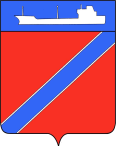 П О С Т А Н О В Л Е Н И ЕАДМИНИСТРАЦИИ ТУАПСИНСКОГО ГОРОДСКОГО ПОСЕЛЕНИЯТУАПСИНСКОГО РАЙОНАот 13.07.2016                                                                                         № 1073г. ТуапсеО внесении изменений в постановление администрацииТуапсинского городского поселения Туапсинского районаот 21 октября 2015 года № 1286 «Об утверждении перечня должностных лиц администрации Туапсинского городского поселения Туапсинского района, уполномоченных составлять протоколы об административных правонарушениях»На основании Закона Краснодарского края от 04 апреля  2016 года              № 3369-КЗ «О внесении изменений в закон Краснодарского края "Об административных правонарушениях»  п о с т а н о в л я ю:Внести в постановление администрации Туапсинского городского поселения Туапсинского района от 21 октября 2015 года № 1286 «Об утверждении перечня должностных лиц администрации Туапсинского городского поселения Туапсинского района, уполномоченных составлять протоколы об административных правонарушениях» следующие изменения: -в  приложении «Перечень должностных лиц администрации Туапсинского городского поселения, уполномоченных составлять протоколы об административных правонарушениях, предусмотренных законом Краснодарского края от 23 июля 2003 года № 608- КЗ «Об административных правонарушениях» пункт 7 изложить в новой редакции: Сектору по документообороту управления делами администрации Туапсинского городского поселения (Кот) обнародовать настоящее постановление.Постановление вступает в силу со дня обнародования.Глава Туапсинскогогородского поселения					                 			А.В.Чехов7.Глава Туапсинского городского поселения, заместитель главы администрации, должностные лица отдела жилищно-коммунального хозяйства, должностные лица отдела экономики, должностные лица отдела культурыСтатья 2.16; 3.3